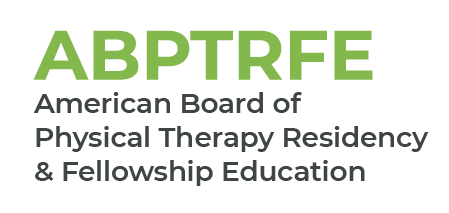 Medical Conditions – Oncologyfor Initial Accreditation and Notification of Change in Patient PopulationFor programs applying for candidate status, or for accredited programs submitting a notification of change in patient population, please provide the patient population that will be available to the resident by providing a summary of the practice site data from the last year.Please complete the chart below by filling in those primary medical conditions seen by the practice site during the last year.  The patient’s primary medical condition is only counted during the first patient encounter. Patient encounters beyond the initial visit should not be included in the frequency count.Name of Practice Site:        Name of Practice Site:        Number of Practicing PTs at Practice Site Data Represents:      Number of Practicing PTs at Practice Site Data Represents:      Medical ConditionsOncologyNumber of Patients Seen by Practice Site within Last YearCardiovascular SystemCardiovascular SystemChemotherapeutic cardiotoxicitiesCongestive heart failureVena cava syndromePulmonary SystemPulmonary SystemDyspneaInterstitial pulmonary fibrosisLung cancerPulmonary metastasisEndocrine SystemEndocrine SystemBladder cancerBreast cancerCervical cancerGraft-versus-host diseaseKidney cancerOvarian cancerPancreatic cancerProstate cancerStomach cancerTesticular cancerThyroid cancerUterine cancerIntegumentary SystemHead and neck cancerInfectionMelanomaPhlebotoxicityRadiation fibrosisRadiotherapy toxicitiesRash / dermatologic reactionSclerodermaSkin extrusionSoft tissue adhesionSoft tissue contractureSoft tissue sarcomaNervous SystemNervous SystemBrain cancerBrain and central nervous system metastasisBowel and bladder dysfunctionBrachial plexopathies (radiation induced vs metastatic)Central nervous system cancerChemotherapeutic neurotoxicitiesCognitive dysfunctionGait abnormalitiesHemiparesisLumbosacral plexopathiesMultiple myelomaNerve palsies (facial, spinal accessory, long thoracic)Neuropathic painOtotoxicityParalysisParaneoplastic syndromePeripheral neuropathiesPostmastectomy pain syndromeSpeech and swallowing dysfunctionSpinal cord compressionVisuospatial dysfunctionVestibular dysfunctionMusculoskeletal SystemMusculoskeletal SystemArthralgias (diffuse joint pain)Bone metastasisCording/axillary web syndromeHeadachesJoint pain (localized)Joint pain (spinal)Loss of range of motionMuscle weaknessMyalgiaOsseous fragilityOsteonecrosis/avascular necrosisOsteoporosisOsteosarcomaPelvic pain, hypertonus, vaginal fibrosisPostural deviationSarcopenia / muscle wastingSteroid myopathyTemporomandibular joint-pain-dysfunctionInvolvement Of Multiple SystemsInvolvement Of Multiple SystemsAnemiaBalance dysfunctionCachexiaCancer-related fatigueColorectal cancerDeconditioningDehydrationFallsFrailtyHospice (end of life)InfectionLeukemiaLymphedemaLymphomaNeutropeniaOncologic emergencies (end of life)Pain management (end of life)Palliative care (end of life)Systemic swelling (not lymphedema)ThrombocytopeniaOtherOther